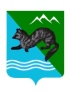 РАСПОРЯЖЕНИЕ                                                                                                                      АДМИНИСТРАЦИИ СОБОЛЕВСКОГО МУНИЦИПАЛЬНОГО РАЙОНА КАМЧАТСКОГО КРАЯ26 марта 2020                        с. Соболево                                   № 141- рО создании рабочей группы по формированию состава общественного совета приадминистрации Соболевскогомуниципального района          В целях формирования  состава общественного совета при администрации Соболевского муниципального района, в соответствии с    порядком формирования общественного совете при администрации Соболевского муниципального района, утвержденного постановлением администрации Соболевского муниципального района  от 25.03. 2020 года №80:    1.Создать рабочую группу по формированию  состава Общественного совета при администрации Соболевского муниципального района в следующем составе:        Колмаков А.В.       - заместитель главы администрации Соболевского                                             муниципального района, руководитель комитета                                             по  экономике, ТЭК, ЖКХ и управлению                                               муниципальным  имуществом, председатель;       Хорошайло Е.В.     -  заместитель главы администрации Соболевского                                             муниципального района, заместитель                                               председателя;       Дранивская А.Е,     -  руководитель управления делами администрации                                                                         Соболевского муниципального района, секретарь;  Члены  рабочей группы:       Борисова Т.М.       - начальник отдела прогнозирования, экономического                                       анализа, инвестиций и предпринимательства       Куркина Н.Н.        - руководитель управления образования                                         администрации Соболевского муниципального                                        района;       Спешнева С.В.       - руководитель комитета по  бюджету и финансам                                         администрации Соболевского муниципального                                         района;       Сысоев О.Н.         -  начальник отдела по  имущественным  и                                           земельным  отношениям и  градостроительству                                        администрации Соболевского муниципального                                            района;       Сысоева О.Г.          -  начальник отдела по социальному развитию, труду                                            и культуре администрации Соболевского                                          муниципального района.       2. Установить сроки приема документов кандидатов в члены  общественного совета при администрации Соболевского муниципального района  с 27 марта 2020 года по 27 апреля 2020  года.        3.  Определить время и место приема документов –  ежедневно с 9.00 до 18.00 кроме субботы, воскресенья и праздничных дней, кабинет №9 здания администрации Соболевского муниципального района, расположенный по адресу: Камчатский край, с.Соболево, ул. Советская, д.23.      4. Назначить Дранивскую А.Е, руководителя управления делами администрации Соболевского муниципального района ответственным должностным лицом за подготовку и организацию приема документов                        от кандидатов в члены общественного совета при администрации Соболевского муниципального района.      5. Управлению делами администрации Соболевского муниципального района разместить  настоящее распоряжение на официальном сайте Соболевского муниципального района в информационно-телекоммуникационной сети Интернет.      6. Распоряжение вступает в силу со дня его  подписания.Заместитель главы администрацииСоболевского муниципального района                               А.В.Колмаков         